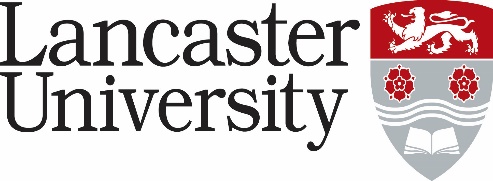 PERSON SPECIFICATION*Application Form – assessed against the application form, curriculum vitae and letter of support. Applicants will not be asked to answer a specific supporting statement. Normally used to evaluate factual evidence eg award of a qualification. Will be “scored” as part of the shortlisting process.  Supporting Statements - applicants are asked to provide a statement as part of their application to demonstrate how they meet the criteria. The response will be “scored” as part of the shortlisting process. Interview – assessed during the interview process by either competency based interview questions, tests, presentation etc.CriteriaEssential/ Desirable* Application Form/ Supporting Statements/ Interview Hold a PhD degree or extensive experience in plant sciences or related discipline EssentialApplication Form (CV)Ability to communicate well with colleagues and maintain effective working relationships with staff, post graduate and undergraduate students and other internal and external contacts.EssentialSupporting Statements /InterviewExperience with leaf anatomy, histology, and/or immunolocalization techniquesEssentialSupporting Statements /InterviewExperience with data collection, analysis, presentation, and interpretation using MS Excel and REssentialSupporting Statements /InterviewStrong science communication skills with experience in disseminating results via oral presentations and manuscript publicationsEssentialSupporting Statements / Application Form (CV) Experience using the LI-6800 portable photosynthesis machineDesirableSupporting Statements /Application Form (CV)Experience in transcriptomic data collection, analysis, and interpretationDesirableSupporting Statements /Interview